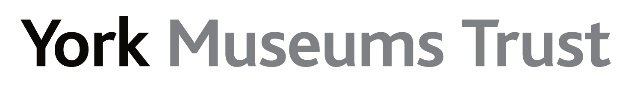 Job DescriptionJob Title: Head of Public Engagement Terms and conditions of serviceHealthProspective employees must be cleared by the Occupational Health Service as medically fit for employment by the Trust.Probationary periodAppointments are subject to the successful completion of a six month probationary period.Reporting lineThis post reports to the Chief Executive.SalaryYMT SCP 53-56 £50,712 - £54,150 per annum	Annual leaveThe annual leave entitlement is 25 days per annum pro rata, increasing by five days after five years continuous service with the Trust, plus public holidays.PensionThe Trust belongs to the Local Government Pension Scheme and all new employees with a contract longer than 3 months are enrolled. It is possible to opt out of the pension using forms available at www.nypf.org.uk.Hours of workThe hours of work are 37 per week.Period of noticeThe period of written notice required for you to terminate this post is 3 months.  The Trust will give you 3 months’ notice, increasing statutorily.Job Title:              Head of Public Engagement Reporting To:      Chief Executive (CEO)Responsible For: Volunteers Manager                             Learning Manager                             YCM Interpretation and Content Manager 	Exhibitions Programming OfficerPay: YMT SCP 53-56 £50,712 - £54,150 per annumContract: Permanent, 37 hours per weekMain Purpose of the JobEnsure accessible, engaging, high quality content across YMT Develop and deliver a strategic approach to YMT’s formal and informal learning offer, community engagement and public offer, including exhibitions and displaysWork with colleagues across the Trust to maximise public engagement of all kinds in line with the Trust strategy and visionAct as client for key capital projects related to public engagement including major redevelopments of venues such as York Castle MuseumCore ResponsibilitiesLead and co-ordinate the work of teams involved in community work, learning, volunteering and engagement Lead and co-ordinate the work of teams involved in creative content development for high quality and engaging exhibitions, displays and capital projectsLead and deliver a strategic and growing programme of public engagement activities including exhibitions and events targeted at specific audiences Project Director responsible for the development and delivery of a masterplan and major capital project at York Castle Museum leading the vision for content including themes, issues, subjects and stories and their physical manifestations in a transformed visitor experienceStrategyIntegrate YMT’s successful volunteers programme and function with learning, curatorial, exhibitions and community development so that YMT has a strategic approach to public and community engagement.Work across the organisation to deliver a strategic programme of community partnerships that have a high impact and are co-ordinated with other work across the Trust and in the city of York.Develop appropriate policies and strategies to ensure a coherent approach to the delivery of learning, exhibitions and community activities.Liaise with colleagues in Communications and across the Senior Management Team, on the implementation of YMT Audience Development Plans ensuring they are in line with YMT plans as well as Arts Council England (ACE) and HLF requirements.Lead YMT’s Programming Group engaging colleagues to ensure a strategic balance between income generation and audience development, engagement and creative innovationEnsure YMT delivers on ACE’s Creative Case for DiversityLead capital masterplan and working closely with Head of Finance and Corporate Services, develop capital programme for YMTManagementLead and develop the learning, volunteers and exhibitions programming teams.Lead staff delivering exhibitions and community engagement both in the Public Engagement team and across the organisation through project teams.As Project Director for York Castle Museum’s Capital Project lead the vision and content of the project including management of staff teams as well as Masterplanners, Design Team and external consultants as appropriateAllocate and manage exhibitions, learning, volunteers and other delegated budgetsOversee the allocation of technical, installation and curatorial support when appropriate.Ensure key deadlines for marketing, design and external partners are met by relevant teams.Undertake risk assessments where appropriate, liaising with YMT Health and Safety Advisor. Advocacy and Relationship managementLead YMT’s Cultural commissioning partnership delivering better health and wellbeing through arts and heritage in the cityRepresent YMT to external partners and community organisations managing partnerships effectively and developing long-term relationships.Develop and maintain local, regional, national and international partnerships to deliver the highest quality exhibitions and events in York and to develop touring opportunitiesCapital projects and permanent galleriesWork collaboratively to design and deliver a transformational capital development project at York Castle Museum that builds audience engagement, improves interpretation and understanding of the site and collections for visitors and local residents alikeAgree and co-ordinate project management responsibilities and reporting lines, budgets and timetables across YMT with Head of Finance and Corporate ServicesAct as Project Director of York Castle Museum capital project, leading the planned redevelopment  including content development, project requirements and deliveryAudience Development, Exhibitions and ProgrammingLead YMT’s Programming group ensuring decisions deliver to YMT’s needs and strategyDeliver increased audiences at all sites through a temporary exhibitions programme and ongoing marketable improvements to our permanent exhibitions. Ensure programme supports YMT’s ambitions to raise its profile as a destination across the North for innovation and excellence Work collaboratively, especially with the Head of Visitor Experience and Head of Curatorial Services, to ensure the best interpretation and engagement possible for visitors to Trust sitesEnsure all agreed exhibitions deadlines and budgets are met, project managing as necessary, liaising with external contractors and ensuring adequate resource for delivery Deliver public events that will raise YMT’s profile and bring visitors to York Work with YMT digital team to continue to grow digital audiences and to deepen the experience and engagement of digital audiences online and in situ Working with colleagues to develop YMT knowledge and understanding of existing and potential audiences, create an evaluation and research cycle to inform content development and programming activitiesLearning ActivitiesDevelop and deliver a strategic approach to YMT’s formal and informal learning offer ensuring good value for money for YMT and for audiences and schoolsOversee the delivery of an ongoing learning programme, and events formal and informal, including ongoing partnerships with HE and FE organisations locallyInput learning outcomes, narratives and suggestions for interpretation into wider projects including HLF and externally funded developments, working in collaboration with othersOversee the delivery of learning programmes with measurable outcomes for participants and potential for progression routes for audiencesLead delivery of activity plans for large externally funded projects incorporating them into the core learning programme to ensure prioritised deliveryCommunity engagementOversee the city-wide consortium delivering health and wellbeing activities commissioned by the city including management of key personnel and liaison with partners and the cityDeliver a community engagement programme that is strategic and co-ordinated across YMT venues and teams and maximise benefits for wider York engagement, target communities and those with protected characteristicsLead and motivate the volunteers team, ensuring appropriate management and engagement of volunteers Oversight of volunteers programme ensuring skills development for volunteers and engagement of volunteers team with wider communitiesWorking across a variety of audiences, deliver YMT’s Business Plan priorities and ACE, HLF and other funders’ priorities regarding audience engagementTo ensure that community engagement activities maximise use of Trust assets and deliver meaningful social or learning outcomes for participantsOther Duties/ ResponsibilitiesDeputise for CEO as requiredEnsure safeguarding policies are in place and implemented for young people and vulnerable individuals To promote and develop equality and diversity in line with YMT Equality Statement.To deliver innovative activities that contribute strongly to Arts Council England’s Creative Case for DiversityOther duties may be required from time to time which are consistent with the grading of this postKey RelationshipsCEOHead of Finance, Strategy and Corporate ServicesHead of Curatorial Services Head of Visitor ExperienceHead of Fundraising and CommunicationsHead of HRIT and Digital Engagement ManagerFacilities ManagerCuratorial TeamsExternal project teamsHealth and Safety AdvisorSkills, Experience, Competencies and BehavioursEssentialDegree/qualifications in fields related to learning or museums, AMA or FMA qualificationSubstantial experience as a senior manager leading multi-disciplinary teams in a museum or heritage environmentStrong people management skills and experience leading direct reports and  project teams. Commitment to Continuous Professional Development for self and others Demonstrable leadership skills with ability to inspire managers, colleagues and staff to be creative, ambitious and constantly improving, and to empower teams through delegation, support and performance managementAbility to articulate a vision for projects that reflects YMT’s strategic needs and commitment to a visitor-focused approach to deliveryA strong communicator able to establish credibility and maintain relationships with colleagues, stakeholders and partners at all levels through effective and consistent communications via different media including presentation and interviewProven experience managing stakeholder relationships including funders and community/ business partnersExperience planning, writing and delivering policies, strategies and reportsStrong analytical skills. Ability to use audience consultation and evaluation, research, income figures and visitor information to inform a range of proposals and decision making. A strong problem-solving approach and ability to apply logic and critical thinking to come up with new solutions to old problemsSignificant demonstrable experience delivering content for temporary exhibitions and permanent large-scale exhibitions and expertise in museum and heritage interpretation. Experience commissioning contractors, designers and artistsProven ability to deliver major capital projects to time and budget with experience working on large scale capital projects Outstanding project management skills, meticulously well organised, able to co-ordinate work packages and reliable Experience submitting and delivering Heritage Lottery Funded capital projectsUnderstanding of learning practice and theory; learning and audience needs in arts, museums and heritage; of formal and informal learning sectors; and experience working with schools and HE and FE partnersDemonstrable experience engaging with communities and developing successful cultural participation and co-produced projectsExcellent organisation and planning skills managing self and others effectively to focus on prioritiesExcellent financial management skills with proven ability to manage significant revenue and project budgets over £500,000Commitment to equality and diversity and an understanding of how this commitment applies to this role. Understanding of ACE’s Creative Case for Diversity.IT Skills including competency with Microsoft Office productsActively leading and promoting a safe working environment where the health, safety and wellbeing of visitors, staff, volunteers and contractors come firstDesirable YMT has a strategic commitment to increasing its digital skill base. The post holder should be able to demonstrate competence in one or more of the following areas:Digital recording – e.g. photography, sound, videoSocial networking – e.g. twitter, Facebook, FlickrExperience of leading large scale capital projects working with external Design Team professionalsExperience writing HLF Activity PlansFundraising experienceProject management qualification